VoorwoordDit is het pestprotocol van de Mytylschool Roosendaal. Vanaf augustus 2016 is in de wet ‘Sociale veiligheid op school’ verankerd dat scholen een verplichting hebben om sociale veiligheid te waarborgen. Een aantal zaken ligt daarin besloten, waaronder: Het bevoegd gezag hanteert een anti-pestprogramma, dat voldoet aan de volgende criteria:het is theoretisch goed onderbouwd,het is empirisch adequaat onderbouwd,de randvoorwaarden zijn duidelijk beschrevenDe Mytylschool Roosendaal had tot op heden geen pestprotocol. Voor het maken van dit pestprotocol is gebruik gemaakt van diverse bronnen die terug te vinden zijn in de bijlage. Dit pestprotocol bevat richtlijnen bij geconstateerd pestgedrag. Tevens staan er ook voorwaarden en activiteiten in die pesten kunnen voorkomen. Dit protocol is erop gericht om alle medewerkers, ouders en indien mogelijk leerlingen (afhankelijk van het cognitieve niveau) op de hoogte te brengen van alles wat de school doet om een zo veilig mogelijk schoolklimaat te scheppen. Op onze school willen wij een klimaat scheppen dat zich kenmerkt door acceptatie, respect en vertrouwen. Alleen in een veilig schoolklimaat zullen door iedereen die bij de school betrokken is, optimale leer- en werkprestaties geleverd kunnen worden. Roosendaal, januari 2016Gerard Kusters,Directeur-bestuurder1. PestenWat is pesten?Wanneer is er sprake van plagen of ruzie en wanneer is het pesten? Die grens is niet zo duidelijk te trekken. Plagen gebeurt incidenteel en vaak spontaan, het duurt niet lang en is onregelmatig. Bij plagen zijn de kinderen gelijk. Er is geen machtsverhouding en de rollen liggen niet vast. De ene keer plaagt de één, de andere keer de ander. Plagen gebeurt zonder kwade bijbedoelingen en is daarom vaak leuk, plezierig en grappig. Bij plagen loopt degene die geplaagd wordt geen blijvende psychische en/of fysieke schade op en is in staat zich te verweren.Bij een ruzie is er een conflict tussen twee kinderen dat in principe kan worden uitgepraat en opgelost. Ook hier is sprake van gelijkwaardigheid.Bij pesten is die gelijkwaardigheid er niet. Het ene kind is sterker en het andere kind zwakker. Het is steeds hetzelfde kind dat wint en hetzelfde kind dat verliest.  Vaak gebeurt pesten niet één keer, maar is het gepeste kind steeds weer de het slachtoffer.  Anderen kijken tegen het sterkere kind op.  De pestkop heeft geen positieve bedoelingen; wil pijn doen, vernielen of kwetsen.  Het gepeste kind voelt zich eenzaam en verdrietig, hij of zij is onzeker en bang.Op de Mytylschool Roosendaal hanteren wij de definitie die Van Stigt (2014) in haar boek beschrijft: “Iemand wordt gepest wanneer hij of zij herhaaldelijk en langdurig wordt blootgesteld aan negatieve handelingen door één of meer personen. Dit pesten vindt meestal plaats in een groepscontext”. Wij voegen hieraan toe dat pesten bewust gedrag moet zijn moet een negatieve bedoeling. Pestgedrag kan zowel fysiek, verbaal, materieel zijn of het sociaal buitensluiten omvatten.”Van Overveld (2014) onderscheidt verschillende rollen bij pesten, namelijk:1.     Pesters; dit zijn vaak de sterkeren in hun groep. Zij zijn of lijken populair maar zijn dat uiteindelijk niet. Ze dwingen hun populariteit af door stoer en onkwetsbaar gedrag. Pestgedrag kan een aantal dieper liggende oorzaken hebben zoals een problematische thuissituatie.2.     Meelopers; degenen die actief meedoen met de pester uit angst om zelf slachtoffer te worden.3.     Slachtoffers; sommige mensen lopen meer kans gepest te worden dan anderen door bijvoorbeeld hun uiterlijk, gedrag, gevoelens en sociale uitingsvormen. Bovendien worden mensen pas gepest in situaties, waarin pesters de kans krijgen om een slachtoffer te pakken te nemen, dus in onveilige situaties.4.     Buitenstaanders; degenen die passief blijven tijdens het pestgedrag. Ze kijken toe of weg, maar grijpen niet in. Door hun gedrag belonen ze in feite de pester. Ze durven vaak niet in te grijpen uit angst of hebben gewoon geen zin in ‘gedoe’.5.     Aanmoedigers; doen niet actief mee met pesten maar moedigen indirect de pester aan met hun lichaamstaal, kreten of gelach.6.     Verdedigers; treden actief op tegen de pester of troosten het slachtoffer nadat het pesten heeft plaatsgevonden.Wat zijn signalen voor een pestsituatie?Pestgedrag kan op verschillende manieren plaatsvinden:Verbaal: bijvoorbeeld vernederen, belachelijk maken, schelden, dreigen, met bijnamen aanspreken, gemene briefjes, mailtjes, sms-jes schrijvenFysiek: bijvoorbeeld trekken aan kleding, duwen en sjorren, schoppen en slaan, krabben en aan haren trekken, wapens gebruiken, opjagen en achterna lopen, in de val laten lopen, klem zetten of rijden, opsluitenMaterieel: bijvoorbeeld afpakken van eigendommen, kliederen op boeken, dwingen om geld of spullen af te gevenSociaal buitensluiten: bijvoorbeeld negeren, niet gekozen worden voor feestjes en groepsopdrachtenEen kind dat wordt gepest, praat er thuis niet altijd over. Redenen hiervoor kunnenzijn:• schaamte• angst dat de ouders met school of de pester gaan praten en dat het dan erger wordt• het probleem lijkt onoplosbaar• het idee dat het niet mag klikkenMogelijke signalen van gepest worden (ook van belang voor ouders)• Niet meer naar school willen• Thuis niet meer over school vertellen• Geen kinderen mee naar huis nemen of bij anderen gevraagd worden• Slechtere resultaten op school dan vroeger• Regelmatig spullen kwijt zijn of met kapotte spullen thuiskomen• Regelmatig hoofdpijn of buikpijn hebben• Blauwe plekken hebben op ongewone plaatsen• Slaapproblemen• De verjaardag niet willen vieren• Bepaalde kleren niet meer willen dragen• Thuis prikkelbaar, boos of verdrietig zijn2. Het pestprotocolWat doet de school aan preventie?Naast de verplichte jaarlijkse monitoring van de leerlingen, maakt de school gebruik van het Pedagogisch Expert systeem ZIEN! (zie document Sociale veiligheid op Mytylschool Roosendaal). Daarnaast staan er op het lesrooster voor elke groep één of meerdere momenten voor lessen in sociaal-emotionele ontwikkeling gepland. Er zijn diverse materialen voor sociaal emotionele ontwikkeling op school aanwezig zoals: Doos vol gevoelens, Leefstijl groep 5 t/m 8, Eigenwijsjes (kaarten) en Lentekriebels (project). Deze worden als bronnen gebruik voor de lessen sociaal-emotionele ontwikkeling.Daarnaast wordt op projectmatige basis tijdens de gymlessen ‘Rots en water’ aangeboden. Dat is een psychofysieke training die in de groep wordt aangeboden.Elke leerkracht bespreekt aan het begin van het schooljaar de algemene afspraken en regels in de klas. Het onderling plagen en pesten wordt hierbij genoemd en onderscheiden. Afhankelijk van het cognitieve niveau van de groep wordt tevens het pestprotocol besproken. Ook wordt duidelijk gesteld dat pesten altijd gemeld moet worden en niet als klikken maar als hulp bieden of vragen wordt beschouwd.Indien een leerkracht daartoe aanleiding ziet, besteedt hij expliciet aandacht aan pestgedrag in een groepsgesprek. Hierbij worden de diverse rollen benoemd. Van de gesprekken rond pesten worden aantekeningen gemaakt, die door de leerkracht worden bewaard in het leerlingdossier van zowel de pester als het slachtoffer.Het stappenplan na een melding van pestenPesten is onacceptabel en vraagt om een duidelijke en krachtige reactie vanuit de school. Op de Mytylschool Roosendaal wordt het volgende stappenplan gehanteerd na een melding van pesten:De leerkracht1. Wanneer het pesten plaatsvindt in klassenverband, praat de leerkracht eerst met de gepeste en later met de pester apart. Een leidraad voor deze gesprekken is te vinden in de bijlagen. Vervolgens organiseert de leerkracht een gesprek tussen beide leerlingen en probeert tot goede afspraken te komen.2. De leerkracht bespreekt direct de vervolgstappen indien het pesten zich herhaalt.3. De leerkracht praat met de klas. Dit is belangrijk in verband met de het herstellen van de groepssfeer en om te benadrukken welke verantwoordelijkheid ieder groepslid heeft.4. Indien het probleem zich herhaalt, meldt de mentor het gedrag aan de teamleider van de leerling(en). Hij overhandigt de teamleider het dossier met daarin de gebeurtenissen en de afspraken die zijn gemaakt. In overleg met de teamleider neemt de leerkracht contact op met de ouders.De leerkracht licht de ouders in.De teamleider1. De teamleider gaat in overleg met de leerkracht(en) bij herhaling van het pestgedrag en of wanneer het pesten het klassenverband overstijgt.2. Hij heeft zo nodig een gesprek met de gepeste en de pester apart of organiseert direct een gesprek tussen beiden.3. In het contact met de pester is het doel drieledig, namelijk:• confronteren • mogelijke achterliggende problematiek op tafel krijgen• helderheid geven over het vervolgtraject bij herhaling van pesten4. In het contact met de gepeste wordt gekeken of hij sociaal gedrag vertoont, waardoor hij een gemakkelijk doelwit vormt voor pesters.5. Hij adviseert zo nodig, zowel aan de pester als de gepeste, hulp op vrijwillige basis.6. Hij stelt alle betrokken ouders op de hoogte wanneer er sprake is van terugkerend pestgedrag, verzoekt hen om met hun kind te praten en stelt hen op de hoogte van het vervolgtraject.7. Hij bespreekt de mogelijkheden tot hulp met de ouders.8. Hij koppelt alle informatie weer terug naar de leerkracht.De beslissing over zwaardere maatregelen berust bij het bevoegd gezag. Indien het bevoegd gezag hiertoe besluit, deelt het de reden daarvan schriftelijk aan de ouders mee. Over het besluit hoort het bevoegd gezag de betrokken teamleider en de ouders van de leerling. Binnen 30 dagen na de dagtekening van de mededeling kunnen de ouders schriftelijk om herziening van het besluit verzoeken. De taak van overig personeelHet overig personeel heeft vooral een signalerende rol. Wanneer zij pesten waarnemenof redenen hebben om pesten te vermoeden, wordt er van hen verwacht dat zij hierop adequaat reageren en een melding doen bij de leerkracht van die leerlingen om hulp en overleg in gang te zetten.Algemene tips voor het bieden van steun aan oudersOuders die zich zorgen maken over pesten serieus nemen.De school werkt samen met de ouders om het pesten aan te pakken.De school geeft adviezen aan de ouders in het omgaan met hun gepeste of pestende kind.De school verwijst de ouders zo nodig naar deskundige hulpverleners. De ouders van leerlingen die gepest worden, hebben er soms moeite mee, dat hun kind aan zichzelf zou moeten werken. Hun kind wordt gepest en dat moet gewoon stoppen. Dat klopt, maar een gepest kind wil zich niet alleen veilig voelen op school; het wil ook geaccepteerd worden. Het verlangt ernaar om zich prettig en zelfverzekerder te voelen. Daar kan begeleiding of een training aan bijdragen.3. Digitaal pestenWat is digitaal pesten?Digitaal pesten, ook wel cyberpesten genoemd, is pesten via de digitale media. Dit zijn social media zoals bijvoorbeeld WhatsApp, Instagram, Tiktoc, etc. Via deze digitale media kan je heel gemakkelijk dreigende berichten versturen, belastende foto’s of filmpjes plaatsen of iemand uitschelden. Er zijn nog weinig manieren om je daartegen te verweren. Deze manier van pesten bestaat nog niet zo heel lang en is ook lang niet zo zichtbaar als het pesten in het ‘echte leven’. Het nadeel van cyberpesten is dat het vaak anoniem gebeurt, wat de pester een extra machtspositie geeft.De gevolgen bij cyberpesten zijn vaak groter dan bij het 'gewone' pesten. Je kunt je als kind moeilijker verdedigen, het is een publieke vernedering omdat iedereen het kan lezen en het blijft actief omdat het lastig is om iets van internet te verwijderen. Daarnaast gaat het ook de hele dag door, het stopt dus niet na schooltijd.Hoe wordt er gepest?Pest-mail (schelden, beschuldigen).Stalking: het stelselmatig lastig vallen van iemand door het blijven sturen vanhate-mail of het dreigen met geweld in chatrooms.Het tegenkomen van ongewenst materiaal zoals: porno, gewelddadig materiaal etc.Ongewenst contact met vreemden.Webcam-seks: beelden kunnen ontvangen en opgeslagen worden en vervolgens       misbruikt worden.Hacken: gegevens stelen of instellingen aanpassen. Ook het uit naam van eenander versturen van pest-mail.Het stappenplan na een melding van cyberpesten1. Bewaar de berichten. Vertel leerlingen hoe ze dat kunnen doen.2. Blokkeren van de afzender. Leg de leerling zo nodig uit hoe hij/zij dat kan doen.3. Probeer de dader op te sporen. Soms is de dader te achterhalen door uit te zoeken van welke computer het bericht is verzonden.4. Neem contact op met de ouders van de gepeste leerling. Geef de ouders voorlichting over welke maatregelen zij thuis kunnen nemen.5. Verwijs de ouders zo nodig door. Er zijn twee telefoonnummers die ouders kunnen bellen met vragen, namelijk:• 0800-5010: de onderwijslijn• 0900-11131113: de vertrouwensinspectie6. Adviseer aangifte. In het geval dat een leerling stelselmatig wordt belaagd is er sprake van stalking en dan kunnen de ouders aangifte doen. Ook wanneer het slachtoffer lichamelijk letsel of materiële schade is toegebracht, kan de politie worden ingeschakeld. Zo nodig kun je verwijzen naar Bureau Slachtofferhulp (www.slachtofferhulp.nl, tel: 0900-0101).Tips om cyberpesten te voorkomenPreventiefBlijf altijd correct en beleefd in uw mails en berichten aan anderen en verstuur of post nooit foto's of teksten die anderen kunnen kwetsen, ook al zijn ze "grappig" bedoeld.Leer uw kinderen vanaf het begin om zich verantwoordelijk te gedragen op het internet, met respect voor alle andere gebruikers – net zoals in het echte leven.Geef nooit persoonlijke gegevens door van uzelf of van familie of vrienden aan iemand van wie u niet weet wat zijn of haar bedoelingen zijn.Wees voorzichtig met het gebruik van webcams: de persoon "aan de andere kant" kan zo foto's van u nemen zonder dat u het weet.Antwoord niet op e-mails of uitnodigingen vanwege onbekenden. Spreek erover met een volwassene in geval van problemen.Hoe kunnen we het best reageren in geval van cyberpesten (digitaal pesten)?Reageer nooit op beledigende berichten; zo vermijdt u een escalatie en ontmoedigt u de cyberpester.Blokkeer de afzenders van dergelijke ongewenste berichten in uw contactenlijst op chatboxen.Als u via een publieke site, blog of chatroom wordt gepest, verander dan direct uw gebruikersnaam of schuilnaam en vraag de moderator of webmaster die berichten te blokkeren en/of te verwijderen.Maak indien nodig een nieuw e-mailadres aan en beperk de verspreiding ervan tot de personen die u volledig vertrouwt.Staan de filmpjes of berichten op een website? Benader de eigenaar en vraag om het materiaal te laten verwijderen (maak eerst foto’s als bewijsmateriaal)Aarzel niet om aangifte te doen van cyberpesterijen en om klachten in te dienen bij de gerechtelijke politie.Facebook en cyberpesten (digitaal pesten): vijf tips voor jongerenDe meeste jongeren surfen dagelijks op het internet – velen onder hen meer dan twee uur per dag – en Facebook is zeer populair. De beste manier om hen te beschermen tegen de risico's van cyberpesten – die zij zelf niet altijd goed inschatten – is preventie.Persoonlijke informatie:Kinderen en jongeren vergeten vaak dat hun persoonlijke informatie gemakkelijk misbruikt kan worden. Geef behalve je voornaam en je leeftijd geen enkele bijkomende informatie (volledige naam, echt adres, gsm-nummer enz.) op het web.Privacy-instellingen:
Sociale netwerken stellen voor om de toegang tot het profiel van hun leden te beperken. Maak je account zo privé mogelijk.Discretie over het paswoord:Iedereen loopt het risico dat zijn of haar identiteit misbruikt wordt op internet. Geef nooit je paswoord door aan iemand anders, zelfs niet aan je vrienden.Bescherming van het privéleven:We kunnen niet verwachten dat onze persoonlijke ruimte wordt gerespecteerd als we dat zelf niet voor andere mensen doen. Denk dus twee keer na voor je iets publiceert dat iemand zou kunnen kwetsen.Respect voor portretrecht:Het is verboden om foto's of video's te publiceren zonder de toestemming van personen die daarop duidelijk herkenbaar zijn. Vraag altijd toestemming aan de betrokkenen.Tips voor leerlingenWat kun je doen om digitaal pesten en misbruik te voorkomen?Bedenk dat niet alles waar is, wat je op het internet tegenkomt.Gebruik een apart hotmail adres om jezelf te registreren op websites. Kies eene-mailadres dat niet je eigen voor- en achternaam volledig weergeeft.Gebruik altijd een bijnaam als chat.Zorg dat je wachtwoorden geheim blijven en niet makkelijk te raden zijn. Als anderen wel binnen zijn gekomen, neem dan contact op met de beheerder van de site.Als je een vervelend gevoel hebt over iets wat je hebt gezien of meegemaakt,vertrouw dan op je gevoel en vertel het aan iemand die je vertrouwt.Blijf zelf respectvol naar anderen, scheld niet terug.Ga weg uit de chatroom als er iets vervelends gebeurt.Verwijder onbekende mensen uit je MSN contactlijst.Bel of mail niet zomaar met personen die je alleen van internet kent, spreek niet met ze af zonder dat je ouders dit weten.Verstuur zelf geen flauwe grappen, dreigmail of haatmail.Geef geen persoonlijke informatie aan mensen die je alleen van chatten kent. Letvooral op bij foto’s van jezelf. Als je een foto op internet zet, kan deze gemakkelijk gekopieerd en op een andere website geplaatst worden. Zo kan hij jarenlang terug te vinden zijn. Foto’s kunnen ook bewerkt worden.Wees zeer voorzichtig met het gebruik van je webcam. Jouw beelden kunnenworden opgeslagen en gebruikt worden om ze aan andere personen te laten zien of voor doeleinden gebruikt worden die jij niet wilt.Wat kun je tegen cyberpesten en misbruik doen?Niet persoonlijk opvatten als het van mensen komt die je niet kent. De anonimiteit van internet maakt dat mensen makkelijker gaan schelden.Reageer niet op pestmails of andere digitale pesterijen. Verwijder de e-mail zomogelijk zonder hem te openen. Als je niet reageert, gaan pesters vaak op zoek naar iemand anders om te pesten.Blokkeer de afzender. Als het gaat om smsjes op de mobiele telefoon, dan heb jesoms de mogelijkheid om nummers te blokkeren.Bewaar de bewijzen. Maak een print of sla ze op. Van het IP adres van de e-mail kan soms worden afgeleid, van welke computer de e-mail verzonden is. Een provider heeft vaak een helpdesk die klachten over nare mail aan kan nemen. Men heeft daar ook de technische mogelijkheden om na te gaan wie de mail heeft verstuurd. Bel de helpdesk op.Ga naar je mentor of afdelingsleider toe op school. Deze zal je verder helpen om het pestgedrag te stoppen.Bij stalken kun je aangifte doen bij de politie. Het is strafbaar. Voor meer informatie http://www.vooreenveiligthuis.nl.4. BijlagenBijlage 1.Leidraad voor een gesprek met de gepeste leerlingBijlage 2.Leidraad voor een gesprek met een leerling die pestBijlage 3.Links voor bruikbare adressen bij cyberpestenBijlage 1. Leidraad voor een gesprek met de gepeste leerlingFeiten Klopt het dat je gepest wordt? (h)erkenning van het probleemDoor wie word je gepest? (doorvragen: zijn er nog meer?)Waar word je gepest? (doorvragen: zijn er nog meer plekken?)Hoe vaak word je gepest?Hoe lang speelt het pesten al?Weten je ouders of andere personen dat je gepest wordt?Wat heb je zelf tot nu toe aan het pesten proberen te doen?Zijn er jongeren die jou wel eens proberen te helpen?Wat wil je dat er nu gebeurt; wat wil je bereiken? Aanpak Bespreek samen met de leerling wat hij/zij kan doen tegen het pesten en bekijk waar de leerling aan wil werken om de situatie te verbeteren. Let daarbij op de volgende aspecten: Hoe communiceert de leerling met anderen?Welke lichaamstaal speelt een rol?Hoe gaat de leerling om met zijn gevoelens en hoe maakt hij deze kenbaar aan anderen? Heeft de leerling genoeg vaardigheden om weerbaarder gedrag te tonen naar de pester?Gepeste jongeren lopen vaak rond met het gevoel dat er iets mis is met ze. Daardoor hebben ze moeite om voor zichzelf op te komen. Ergens is er iets in zichzelf dat de pester gelijk geeft. Besteed hier aandacht aan want niemand kan een ander klein maken zonder diens toestemming.Bijlage 2. Leidraad voor een gesprek met een leerling die pestHet doel van dit gesprek is drieledig: De leerling confronteren met zijn gedrag en de pijnlijke gevolgen hiervanAchterliggende oorzaken boven tafel proberen te krijgenHet schetsen van de stappen die volgen wanneer het pestgedrag niet stoptConfronterenConfronteren en kritiek geven is niet hetzelfde. Confronteren is: Probleemgericht en richt zich op gedrag wat waar te nemen is. Zodra we interpretaties gaan geven aan gedrag, wordt het persoonsgericht, bijvoorbeeld: je hebt cola in de tas van Piet laten lopen. Dat doe je zeker omdat je graag de lolligste bent! Zodra we gaan interpreteren reageren we een gevoel van frustratie op die ander af en zijn we gestopt met confronteren en begonnen met kritiseren.Relatiegericht. Je bent heel duidelijk op de inhoud, in wat je wilt en niet wilt maar met behoud van de relatie, bijvoorbeeld. Ik vind dat je heel erg gemeen doet tegen haar en ik wil dat je daarmee ophoudt. Zeg nooit: Je bent heel gemeen. Je wilt duidelijk verder met de jongere. Kritiek op de persoon voelt als een beschuldiging/afwijzing. Eigenlijk zeg je daarmee dat de pester een waardeloos mens is. Specifiek blijven. Je benoemt de situatie waar het over gaat en vermijdt woorden als altijd, vaak en meestal. Kritiek wordt vaak algemeen. Veranderingsgericht. Je stelt zaken vast en gaat vervolgens inventariseren hoe het anders kan.Achterliggende oorzakenNadat het probleem benoemt is, richt jij je op het waarom? Hoe komt het dat je dit gedrag nodig hebt? Wat levert het jou op? Wat reageer je af op die ander? Etc. Maak duidelijk dat er een tekort aan empathisch vermogen zichtbaar wordt in dit gedrag. Wat ga je daaraan doen? Biedt zo nodig hulp aan van de counselor (op vrijwillige basis).Het pestgedrag moet stoppenWees duidelijk over de stappen die volgen, wanneer het pestgedrag niet stopt (zie richtlijnen pesten). Bijlage 3. Links voor bruikbare adressen bij pestenAlgemene zoekpagina’s www.pesten.startkabel.nlwww.pesten.startpagina.nlPesten (algemeen) www.pestweb.nlWebsite van het APS met informatie, advies en tips over pesten voor kinderen, jongeren, ouders en leerkrachten. www.pesten.netVoor en door slachtoffers. Opgericht door Bob van der Meer.Cyberpesten / veilig internetgebruik / veilige school www.veiliginternetten.nlVeiliginternetten.nl is een gezamenlijk initiatief van het ministerie van Economische Zaken, het ministerie van Veiligheid en Justitie / Nationaal Cybersecurity Centrum, ECP | Platform voor de InformatieSamenleving en het bedrijfsleven.www.schoolenveiligheid.nlCentrum School en Veiligheid van het APS verzamelt en verspreidt informatie en deskundigheid op het gebied van schoolveiligheid. Films met als thema pesten Spelen of StervenSophie en ArthurTasjesdiefBen XAchtstegroepers huilen niet.Spijt!Stuk!Boeken met als thema pesten4- 6 jaar:Tip de muis vindt pesten niet leukRikkiKleine Ezel en het zwarte schaapjeKwaak!Dapper uiltjeAlles wat overblijftWie ´t hardst kan brullen6 - 9 jaar:Oscar en de OrnikopDe jongen die steeds vielPesten: stop!Het grote Paulien-planOperatie Flapoor9 – 12 jaar:En de groeten van groep achtBreek je nek voorzichtig!Nooit meer liefWat ik niet wist van mijn vriendinFf dimmen!Ik weet je te vindenBikkels12+:Pijnstillers & paniekEen monster om mij heenDoe normaal!Voor meer boeken kijk op de volgende link: http://www.stoppestennu.nl/boeken-over-pesten-voor-verschillende-leeftijden-veel-voorleesplezier-gewenst5. BronnenLiteratuur:Schoolplan Mytylschool Roosendaal  (2012-2015) Overveld, K. van (2014). Groepsplan gedrag in het voortgezet onderwijs. (2e dr.) Huizen:Pica Stigt, M. van (2014). Alles over pesten. Amsterdam: Uitgeverij Boom Internet:Stop pesten nu geraadpleegd op 15 december 2015 via http://www.stoppestennu.nl/wat-pesten-wat-cyberpesten-digitaal-pestenSchool en veiligheid geraadpleegd op 15 december 2015 via www.schoolenveiligheid.nlMytylschool Roosendaal geraadpleegd op 15 december 2015 via www.mytylschoolroosendaal.nlAntipestprotocol Don Boscocollege geraadpleegd op 15 december 2015 via http://www.donboscocollege.com/uploads/file/downloads/dbc_pestprotocol.pdfDe bibliotheek leesplein geraadpleegd op 22 december 2015 via http://www.leesplein.nl/LL_plein.php?hm=3&sm=3&leefcat=4-6&forward=2&id=14Foto kaft:RTL nieuws geraadpleegd op 15 december 2015 via http://www.rtlnieuws.nl/nieuws/binnenland/ouders-doen-aangifte-tegen-pestkoppen-basisschoolGedicht op de achterkant, geraadpleegd op 23 december 2015 viahttp://www.montessorischoolmerlijn.nl/digidact_C02/UploadData/images/25/508/0/20150115-Gedrags-en-pestprotocol-Merlijn-_PDF-DEF_.pdf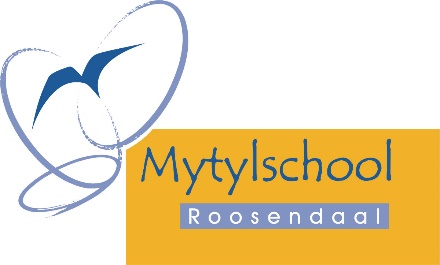 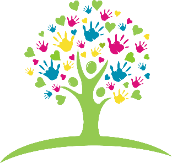 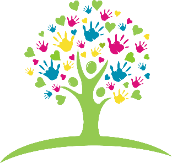 Mytylschool RoosendaalGezellelaan 134707 CC RoosendaalTelefoon 0165-558200Email info@mytylschoolroosendaal.nlWebsite www.mytylschoolroosendaal.nlTitel: PestprotocolProceseigenaar: Bram ZeegersVersienummer: 2.3Datum: augustus 2020Naam organisatie: Mytylschool Roosendaal